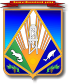 МУНИЦИПАЛЬНОЕ ОБРАЗОВАНИЕХАНТЫ-МАНСИЙСКИЙ РАЙОНХанты-Мансийский автономный округ – ЮграАДМИНИСТРАЦИЯ ХАНТЫ-МАНСИЙСКОГО РАЙОНАП О С Т А Н О В Л Е Н И Еот 07.05.2018                                                                                                № 149г. Ханты-МансийскО внесении изменений в постановление администрации Ханты-Мансийского района от 07.09.2017 № 235 «Об утверждении Порядка предоставления субсидии на возмещение затрат на проведение капитального ремонта систем теплоснабжения, газоснабжения, водоснабжения и водоотведения и подготовку к осенне-зимнему периоду жилищно-коммунального комплекса Ханты-Мансийского района»В соответствии со статьей 78 Бюджетного кодекса Российской Федерации, Уставом Ханты-Мансийского района, с учетом постановления Правительства Ханты-Мансийского автономного округа – Югры 
от 09.10.2013 № 423-п «О государственной программе Ханты-Мансийского автономного округа – Югры «Развитие жилищно-коммунального комплекса и повышение энергетической эффективности в Ханты-Мансийском автономном округе – Югре на 2018 – 2025 годы и на период до 2030 года»:	1. Внести в приложение к постановлению администрации Ханты-Мансийского района от 07.09.2017 № 235 «Об утверждении Порядка предоставления субсидии на возмещение затрат на проведение капитального ремонта систем теплоснабжения, газоснабжения, водоснабжения и водоотведения и подготовку к осенне-зимнему периоду жилищно-коммунального комплекса Ханты-Мансийского района» 
(в редакции постановлений от 17.01.2018 № 20, от 08.02.2018 № 57) изменения, изложив пункт 20 в следующей редакции:«20. Для получения субсидии Получатель субсидии, с которым заключено соглашение (договор), представляет в Уполномоченный орган посредством почтовой связи либо нарочно следующие документы, подтверждающие фактически понесенные затраты по выполненным работам (далее – документы для получения субсидии): 1) исполнительная документация (в соответствии с РД-11-02-2006), 
в том числе ее Реестр (перечень);2) заключение на объект газопровода, системы теплоснабжения, водоснабжения и водоотведения, свидетельствующее о необходимости выполнения капитального ремонта (с заменой) отдельного объекта газопровода, системы теплоснабжения, водоснабжения и водоотведения по форме, утвержденной приказом Департамента жилищно-коммунального комплекса и энергетики Ханты-Мансийского автономного округа – Югры от 28.07.2017 № 110-п;3) подписанные Получателем субсидии акты о приемке выполненных работ по унифицированной форме № КС-2, справки о стоимости выполненных работ и затрат по унифицированной форме № КС-3;4) заключение о проверке достоверности определения сметной стоимости;5) локально-сметный расчет, договоры (контракты) на выполнение работ, на приобретение материалов (оборудования) с обоснованием фактической стоимости;6) общий журнал производства работ; 7) акт окончательной приемки выполненных работ по форме, утвержденной приказом Департамента жилищно-коммунального комплекса и энергетики Ханты-Мансийского автономного округа – Югры 
от 28.07.2017 № 109-п, фотоматериалы, фиксирующие выполнение работ;8) журнал проверок.».2. Опубликовать (обнародовать) настоящее постановление в газете «Наш район» и разместить на официальном сайте администрации Ханты-Мансийского района.3. Настоящее постановление вступает в силу после официального опубликования (обнародования).Глава Ханты-Мансийского района                                               К.Р.Минулин